Зерновые культурыБондаренко, А. Н. Интенсивная технология озимых культур на орошении / А. Н. Бондаренко, В. П. Зволинский, В. И. Мухортов // Земледелие. - 2014. - № 5. - С. 28-29.Исследования по применению различных доз минеральных удобрений и норм высева сортов озимых тритикале и пшеницы, показали, что наиболее высокие показатели элементов структуры урожая обеих культур дает внесение N[64]P[64]R[64] при норме высева 4,5 млн. всхожих семян на 1 га.Мамсиров, Н. И. Эффективность применения биопрепаратов при возделывании зерновых культур / Н. И. Мамсиров, О. А. Благополучная, Н. А. Мамсиров // Земледелие. - 2014. - № 5. - С. 24-25. - 2 табл.Приводятся результаты исследований действия биопрепаратов нового поколения на урожайность яровых зерновых культур, возделываемых по разным способам обработки чернозема. Выявлено положительное действие комплексного применения биопрепаратов на посевах ярового ячменя, овса ярового, гречихи на фоне приемов обработки слитого чернозема.Романов, В. Н. Продуктивность зерновых культур в зернопаровом севообороте в условиях красноярской лесостепи / В. Н. Романов, В. М. Литау // Достижения науки и техники АПК. - 2014. - № 6. - С. 42-44. - табл.Черкасов, Г. Н. Возможность применения нулевых и поверхностных способов основной обработки почвы в разных регионах / Г. Н. Черкасов, И. Г. Пыхтин, А. В. Гостев // Земледелие. - 2014. - № 5. - С. 13-16.Рассматривается концепция построения систем основной обработки почвы. На ее основе даны рекомендации по использованию нулевых и поверхностных способов основной обработки под зерновые культуры в различных регионах Российской Федерации.ГречихаГлазова, З. И. Урожайность новых сортов гречихи в зависимости от погодных условий и удобрения / З. И. Глазова // Земледелие. - 2014. - № 4. - С. 40-42.Установлена адаптивность новых сортов гречихи к изменившимся погодным условиям в течение вегетации. Показано влияние различных удобрений (азофоска, Рексолан АБС, Террафлекс Старт, Террафлекс Финал) и способов их внесения на урожайность разных сортов гречихи. Дана оценка эффективности удобрений при различных способах их внесения.Закономерности семяобразования у современных сортов гречихи различного морфотипа / А. Н. Фесенко [и др.] // Земледелие. - 2014. - № 4. - С. 43-45.Установлены различия в динамике снижения фертильности цветков и доли выполненных плодов в пределах соцветия. Это свидетельствует об относительной независимости снабжения ассимилянтами цветков и формирующихся семян. Эффективность налива завязывающихся семян существенно зависит от погодных условий и в основном определяет семенную продуктивность гречихи. Эмбриональный отбор не может рассматриваться как основная причина отмирания завязей, поскольку в условиях, близких к оптимальным, доля налитых семян может достигать очень высоких значений (свыше 90 %).Наумкин, В. П. Энтомоценоз гречихи посевной в условиях Орловской области / В. П. Наумкин, Н. Н. Лысенко // Земледелие. - 2014. - № 6. - С. 41-44.Энтомоценоз гречишного поля составляют более 170 видов насекомых-опылителей, фитофагов, энтомофагов. Доминируют опылители, вторая по значению группа - насекомые-фитофаги, далее следуют энтомофаги. Основные связи между культурой и насекомыми трофические и форические.КукурузаВолков, А. И. Продуктивность раннеспелых гибридов кукурузы в условиях Чувашии / А. И. Волков, Н. А. Кириллов, Л. Н. Прохорова // Кормопроизводство. - 2014. - № 5. - С. 16-17.В статье приведены результаты оценки устойчивости урожайности зерна у раннеспелых гибридов кукурузы в агроклиматических условиях Чувашии. Максимальную урожайность (5,96 т/га) формировал гибрид НК Гитаго.Кириллов, Н. А. Внедрение в севообороты нетрадиционных культур / Н. А. Кириллов, А. И. Волков, Л. Н. Прохорова // Аграрная наука. - 2014. - № 5. - С. 10-12.Приведена экономическая оценка возделывания различных сортов и гибридов кукурузы на зерно в агроклиматических условиях Чувашской Республики.Семина, С. А. Влияние удобрений и регуляторов роста на продуктивность кукурузы / С. А. Семина // Кормопроизводство. - 2014. - № 6. - С. 25-29. - 2 табл.Определено воздействие возрастающих норм удобрений и регуляторов роста на морфобиометрические показатели и продуктивность гибрида кукурузы Катерина СВ. Наибольший эффект получен от применения минеральных удобрений в норме [120]P[104]K[60] и некорневой обработки посевов регулятором роста "Крезарцин" и "Альбит". Выход кормовых единиц при внесении удобрений увеличился на 3,7-5,2 т/га. Препараты "Крезарцин" и "Альбит" обеспечили рост продуктивности кукурузы на 11,1-31,4 % на всех агрофонах.Современные методы возделывания кукурузы / Л. Х. Азузбеков [и др.] // Земледелие. - 2014. - № 5. - С. 31-32.Освещены основные элементы технологии возделывания кукурузы: сроки и способы основной обработки почвы, посев, применение удобрений, меры борьбы с сорной растительностью. Все проводимые мероприятия способствуют сохранению и улучшению плодородия почвы.Троц, В. Б. Кукуруза в совместных посевах на силос / В. Б. Троц, З. Ф. Сафаров // Кормопроизводство. - 2014. - № 7. - С. 24-28.Авторами изучены особенности формирования урожая, продуктивность и химический состав фитомассы при различных вариантах размещения кукурузы и мальвы мелюка: чистые посевы, посев в один ряд, черезрядно, два ряда кукурузы - один ряд мальвы, далее соответственно - 3:1 и 4:1. Наибольшая экономическая эффективность обеспечивалась при размещении 1:1. При этой схеме наблюдался максимальный сбор кормовых единиц, переваримого протеина и обменной энергии с 1 га.Яхтанигова, Ж. М. Влияние производных индолилуксусной кислоты на иммунологические параметры посевов кукурузы / Ж. М. Яхтанигова, А. Г. Демидова // Аграрная наука. - 2014. - № 5. - С. 6-7.Яхтанигова, Ж. М. Хозяйственно-биологическая оценка гибридов кукурузы / Ж. М. Яхтанигова // Аграрная наука. - 2014. - № 6. - С. 20-22.ПросоНовиков, В. М. Влияние элементов технологии на засоренность посевов проса / В. М. Новиков, В. С. Сидоренко, А. Е. Лупанов // Земледелие. - 2014. - № 4. - С. 46-48.Проведен анализ засоренности проса в зависимости от способов основной обработки почвы и определены оптимальные фазы развития растений для применения гербицидов.ПшеницаБактериальные удобрения, урожай и качество зерна озимой пшеницы / О. В. Семенюк [и др.] // Земледелие. - 2014. - № 6. - С. 33-34. - табл., рис.Изучено влияние микробиологических удобрений Азотовит и Фосфатовит на продуктивность мягкой озимой пшеницы и качество зерна в зоне неустойчивого увлажнения Ставропольского края.Влияние компоста многоцелевого назначения на продуктивность яровой пшеницы в различных ландшафтных условиях / Д. А. Иванов [и др.] // Кормопроизводство. - 2014. - № 6. - С. 29-32.Грунская, В. П. Влияние средств химизации на урожайность озимой пшеницы в Лесостепи / В. П. Грунская, В. И. Бровкин, В. В. Коломейченко // Земледелие. - 2014. - № 6. - С. 39-40. - 3 табл.Результаты полевого опыта показали, что сорта озимой пшеницы Немчиновская 17 и Московская 56 при комплексном использовании средств защиты растений и удобрений дают более 6,0 т/га высококачественного зерна.Дорохов, Б. А. Новые сорта озимой пшеницы Воронежского НИИ имени В. В. Докучаева / Б. А. Дорохов, Н. М. Васильева // Достижения науки и техники АПК. - 2014. - № 6. - С. 21-23. - 2 рис.Методом сложной гибридизации созданы сорта Крастал и Черноземка 115, которые включены в Госреестр селекционных достижений, допущенных к использованию. Сорт Крастал характеризуется высокой устойчивостью к полеганию, максимальная урожайность - 8,87 т/га. Средняя урожайность Черноземки 115 в целом по Центрально-Черноземному региону за годы госсортоиспытания составила 3,85 ц/га, максимальная - 9,07 т/га. Сорт среднеспелый, зимостойкость выше средней, высота растений 70...104 см, устойчив к полеганию.Качество сортов яровой мягкой пшеницы селекции Омского государственного аграрного университета имени П. А. Столыпина при репродукции в сети КАСИБ в степной зоне Казахстана и Западной Сибири / А. И. Абугалиева [и др.] // Достижения науки и техники АПК. - 2014. - № 5. - С. 13-16. - 5 табл.В статье представлены результаты изучения в 2003-2013 гг. сортов яровой мягкой пшеницы селекции Омского ГАУ им. П. А. Столыпина по основным показателям качества зерна с использованием генетических, биохимических и технологических методов. Все сортообразцы были отнесены к среднетвердозернистому и твердозерному классам, индекс твердозернистости составил 61...103, что определило хлебопекарный тип их использования.Митрохина, О. А. Некорневые обработки посевов озимой пшеницы микроэлементами в различные фазы развития / О. А. Митрохина // Земледелие. - 2014. - № 5. - С. 30-31.Представлены результаты полевых исследований по влиянию некорневой обработки макро- и микроэлементами в фазах кущения и выхода в трубку на урожай и качество озимой пшеницы.Нестерова, Е. В. О сроках сева яровой пшеницы в Зауралье / Е. В. Нестерова, А. Ю. Каткова // Земледелие. - 2014. - № 6. - С. 23-26. - 3 табл.Проанализированы результаты многолетних исследований сроков сева яровой пшеницы в системе государственных сортоучастков Курганской области. Полученные данные позволили более точно определить оптимальные сроки сева яровой пшеницы. Установлено, что при высеве в рекомендуемые сроки и соблюдение технологий возделывания вероятный уровень повышения урожайности пшеницы в засушливые годы может достигать 38 %, в благоприятные - 33 %.Продуктивность яровой пшеницы по пару при различных технологиях в лесостепи Западной Сибири / А. Н. Власенко [и др.] // Земледелие. - 2014. - № 5. - С. 26-28. - 2 рис., табл.Изучены экстенсивные, нормальные и интенсивные технологии возделывания яровой пшеницы по пару в центральной лесостепи Западной Сибири. Показано, что наиболее высокая продуктивность и экономическая эффективность производства зерна пшеницы достигается в интенсивных технологиях при оптимальных условиях увлажнения. В остро засушливые годы урожайность пшеницы резко снижается и ее возделывание по интенсивной технологии нецелесообразно.Сидоров, А. В. Новые сорта яровой мягкой пшеницы для выращивания в различных почвенно-климатических зонах Красноярского края / А. В. Сидоров // Достижения науки и техники АПК. - 2014. - № 6. - С. 18-20. - табл.В статье отражены основные результаты селекции мягкой яровой пшеницы в Красноярском НИИ сельского хозяйства в 2007-2013 гг. Предшественник - пар, норма высева - 5 млн. всхожих зерен на 1 га, почва - чернозем выщелоченный. Методом внутривидовой гибридизации с последующим индивидуальным отбором созданы раннеспелый сорт Канская; среднеранний - Уярочка; среднеспелые - Красноярская 12 и Курганская 2; поздний - Свирель.Они превосходят по продуктивности стандарты Новосибирская 15, Алтайская 70, Омская 32, Омская 33 на 2,1...7,2 ц/га. Канская и Красноярская 12 не поражаются пыльной головней и устойчивы к бурой ржавчине. Уярочка и Курганская 2 обладают высокой устойчивостью к полеганию.Сочалова, Л. П. Агробиологическая характеристика сортов и линий озимой мягкой пшеницы селекции СибНИИРС / Л. П. Сочалова, И. Е. Лихенко, В. И. Пономаренко // Достижения науки и техники АПК. - 2014. - № 4. - С. 32-35.В селекционном центре СибНИИРС созданы сорта и перспективные линии озимой пшеницы, не только адаптированные к резко континентальному климату Западной Сибири, но и проявляющие неспецифический тип устойчивости к листовым болезням: Новосибирская 2, Новосибирская 3, Новосибирская 40.Сухоруков, А. Ф. Исходный материал для селекции озимой мягкой пшеницы в Среднем Поволжье / А. Ф. Сухоруков, А. А. Сухоруков // Достижения науки и техники АПК. - 2014. - № 5. - С. 16-19.Исследования проводили с целью выявления генетических источников и доноров для создания принципиально новых генотипов озимой мягкой пшеницы. В период с 2010-2013 гг. изучено 1142 сортообразца озимой мягкой пшеницы (402 - ВИР и 740 - CIMMYT из США, Канады, Мексики, Австрии, Венгрии, Болгарии, Молдовы, Украины).Фисенко, А. В. Изучение взаимосвязи между составом запасных белков (глиадинов) и хозяйственно-ценными качествами сорта мягкой пшеницы Рубежная / А. В. Фисенко, Н. П. Кузьмина // Аграрная наука. - 2014. - № 7. - С. 15-17.В статье рассмотрено влияние аллелей глиадинкодирующих локусов на хозяйственно-ценные признаки сорта пшеницы Рубежная. Показана взаимосвязь между аллелями глиадинов, некоторыми показателями качества и урожайности. Выявлено преимущество биотипов, несущих аллели Gli-A2i и Gli-D1a, по технологическим и хлебопекарным качествам зерна.Юшкевич, Л. В. Совершенствование технологии возделывания яровой пшеницы в Лесостепи Западной Сибири / Л. В. Юшкевич, И. А. Корчагина, А. В. Ломановский // Земледелие. - 2014. - № 6. - С. 30-32. - 2 табл.Выявлено влияние различных систем обработки почвы и средств химизации при возделывании яровой пшеницы после парового и кукурузного предшественника на элементы почвенного плодородия, состояния агрофитоценозов, урожайность и качество зерна в южной лесостепной зоне Западной Сибири.РожьПономарев, С. Н. Изменение климатических параметров и сроки сева озимой ржи в Республике Татарстан / С. Н. Пономарев, Г. С. Маннапова, М. Л. Пономарева // Земледелие. - 2014. - № 6. - С. 26-30. - 4 табл.На основании анализа метеорологических факторов за 30-летний период установлена тенденция увеличения теплообеспеченности и продолжительности осенней вегетации озимой ржи и определены оптимальные сроки ее посева в Предкамской зоне Республики Татарстан.ТритикалеКаргин, И. Ф. Влияние минеральных удобрений на урожайность тритикале на черноземе выщелоченном / И. Ф. Каргин, А. Н. Перов, М. А. Максута // Достижения науки и техники АПК. - 2014. - № 4. - С. 36-38.Авторами в 2011-2013 гг. в полевом двухфакторном опыте на черноземе выщелоченном проведены исследования по влиянию различных уровней минерального питания и гербицидов на урожайность озимого тритикале сорта Башкирская короткостебельная и ее элементы.Перов, А. Н. Влияние минеральных удобрений на формирование корневой системы озимой тритикале / А. Н. Перов // Достижения науки и техники АПК. - 2014. - № 6. - С. 30-32. - 2 табл.В статье представлены результаты изучения влияния доз минеральных удобрений на формирование корневой системы озимой тритикале для повышения устойчивости растений к неблагоприятным почвенно-климатическим условиям.ЯчменьБрескина, Г. М. Оптимальные параметры компонентов органического вещества чернозема типичного для ячменя / Г. М. Брескина, Г. П. Глазунов // Земледелие. - 2014. - № 6. - С. 7-8.На основе данных полевого опыта на черноземе типичном и информационно-логического анализа установлены оптимальные параметры органического вещества почвы, позволяющие получать высокие урожайность и продуктивность ячменя при возделывании на различных элементах рельефа.Влияние приёмов основной обработки почвы, удобрений и средств защиты растений на урожайность и качество зерна ячменя / В. Н. Фомин [и др.] // Кормопроизводство. - 2014. - № 5. - С. 32-35.Авторами статьи в 2010-2013 гг. было изучено влияние основных приемов обработки почвы, минеральных удобрений и средств защиты растений на урожайность и качество зерна ячменя сорта Вакула на серых лесных почвах в условиях Среднего Поволжья.Влияние применения гумата калия на продуктивность пивоваренного ячменя / Л. А. Нечаев [и др.] // Достижения науки и техники АПК. - 2014. - № 6. - С. 33-35. - 3 табл.В статье представлены результаты исследований по разработке новых и усовершенствованных существующих приемов предпосевной обработки семян и опрыскивания посевов пивоваренного ячменя для повышения его урожайности и качества зерна в условиях Центрального региона России.Максимов, В. А. Роль климатических условий в формировании урожайности ярового ячменя / В. А. Максимов, С. А. Замятин, Н. Н. Апаева // Аграрная наука. - 2014. - № 6. - С. 16-18.Установлено, что урожайность ярового ячменя зависит от количества выпавших осадков, среднесуточной температуры воздуха и гидротермического коэффициента. В статье показана обеспеченность ярового ячменя в различные периоды роста растений. По десятилетним данным выявлена роль температурного фактора в формировании урожая ярового ячменя в условиях Республики Марий Эл. Установлено оптимальное значение гидротермического коэффициента для получения 3-4 т./га зерна ячменя.Составитель: Л.М. Бабанина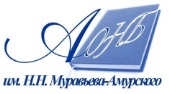 Государственное бюджетное учреждение культуры«Амурская областная научная библиотека имени Н.Н. Муравьева-Амурского